ОПЕРАТИВНИ ПЛАН РАДА ЗА ВОЈВОДИНУНаставни предмет: Српски језикРазред и одељење: __________ТЕМА:БОГАТСТВО РЕЧИ                            			 Месец: новембар	                                                  школска: 2022/2023. година             ТИП ЧАСА: О – обрада, У – утврђивање, С – систематизација, Пр – провераОБЛИЦИ РАДА: Ф – фронтални, Г – групни, И – индивидуални, П – рад у пару  НАСТАВНЕ МЕТОДЕ: М – монолошка, Д – дијалошка, ИД – илустративно-демонстративна, П – писани радови ученика, Е – експериментална, ПР – метода практичних радова, ИА – игровне активностиОцена остварености плана:____________________________________________________________________________________________________________________________________________________________________________________________________________________________________Датум предаје:______________________Наставник____________________________________СадржајтемаИСХОДИ:Ученик ће бити у стању да:Ред.бр.часаРед.бр.часаНаставна јединицаНаставна јединицаТипчасаТипчасаОблици радаОблици радаНаставне методеНаставне методеНаставна средстваНаставна средстваМеђупред-метно повезивањеЕвалуација квалитета испланираногЕвалуација квалитета испланираногКчита са разумевањем;опише свој доживљај прочитаног  књижевног дела;одреди тему, поруке, разуме идеје књижевног дела.44.44.ВеснаАлексић:ДетективскосрцеВеснаАлексић:ДетективскосрцеOOФ, ИФ, ИМ, Д, ВТ,ИДМ, Д, ВТ,ИДЧитанка, свескa,Дигитално издање уџбеника на Мозаик платформи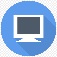 Читанка, свескa,Дигитално издање уџбеника на Мозаик платформиКчита текст поштујући правила доброг читања;проналази главне и споредне ликове и уочава њихове овобине;проналази поруке дела.45.45.ВеснаАлексић:ДетективскосрцеВеснаАлексић:ДетективскосрцеУУФ, И, ПФ, И, ПМ, Д, ВТМ, Д, ВТЧитанка, свескa,Дигитално издање уџбеника на Мозаик платформиЧитанка, свескa,Дигитално издање уџбеника на Мозаик платформиГрађанско вапитањеВеронаукаКуочи основне одлике шаљиве народне песме;разликује народну од ауторске песме ;чита са разумевањем;опише свој доживљај прочитаног књижевног дела.46.46.Шаљива народна песма:Женидба Врапца ПодунавцаШаљива народна песма:Женидба Врапца ПодунавцаООФ, ИФ, ИМ, Д, ВТ,ИДМ, Д, ВТ,ИДЧитанка,свескаЧитанка,свескаПрирода и друштво,ЛиковнакултураЈ(Г)препознаје врсте речи; зна граматичке категорије променљивих речи; примењује књижевно-језичку норму у вези са облицима речи.47.47.ГлаголиГлаголиУУФ, ИФ, ИД, М, ВТД, М, ВТуџбеник, табла, РСДигитално издање уџбеника на Мозаикуџбеник, табла, РСДигитално издање уџбеника на МозаикПрирода и друштво,Ликовна култураЈ(Г)развија логично закључивање;врши анализу и синтезу, компарацију и повезивање градива.48.48.Глаголска временаГлаголска временаУУФ, ИФ, ИД, ВТ, МД, ВТ, МРадна свеска,свеска,Поуке о језикуРадна свеска,свеска,Поуке о језикуЛиковна култураЈ(Г)препознаје врсте речи; зна граматичке категорије променљивих речи; примењује књижевно-језичку норму у вези са облицима речи.49.49.Лице и број глаголаЛице и број глаголаУУФ, ИФ, ИМ, Д, МРМ, Д, МРсвеска,Поуке о језику,Радна свескасвеска,Поуке о језику,Радна свескаЛиковна култураПрирода и друштвоМузичка култураКпрепознаје одлике романа; одређује тему, место догађаја, време догађаја, анализира лик на основу примера из текста.50.50.Ерик Најт: Леси се враћа кућиЕрик Најт: Леси се враћа кућиООФ, ИФ, ИМ, Д, ВТ,ИДМ, Д, ВТ,ИДЧитанка,свеска,табла,Дигитално издање уџбеника на Мозаик платформи Читанка,свеска,табла,Дигитално издање уџбеника на Мозаик платформи Ликовна култура,Природа и друштво,Грађанско васпитањеКразвија фантазијско мишљење;врши анализу и синтезу, компарацију. 51.51.Ерик Најт: Леси се враћа кућиЕрик Најт: Леси се враћа кућиООФ, ИФ, ИМ, Д, ВТ, ПМ, Д, ВТ, ПЧитанка,свеска,табла,Дигитално издање уџбеника на Мозаик платформи Читанка,свеска,табла,Дигитално издање уџбеника на Мозаик платформи Грађанско вапитањеКодређује тему, место догађаја, време догађаја;  анализира лик на основу примера из текста;       –   проналази поруке.52.52.Ерик Најт: Леси се враћа кућиЕрик Најт: Леси се враћа кућиУУФ, ИФ, ИМ, Д, ИДМ, Д, ИДЧитанка, свеска, таблаДигитално издање уџбеника на Мозаик платформиЧитанка, свеска, таблаДигитално издање уџбеника на Мозаик платформиГрађанско вапитањеПрирода и друштвоЈ(П)научи нова правописна правила;примењује  научено градиво стварајући сопствене примере.53.53.Имена из уметничких дела и имена животињаИмена из уметничких дела и имена животињаООФ, ИФ, ИМ, Д, ВТ,ИДМ, Д, ВТ,ИДсвескa, табла, уџбеник, РС, наставни листићисвескa, табла, уџбеник, РС, наставни листићиЛиковна култура,Музичка култураКуочи основне одлике песме;чита са разумевањем;опише свој доживљај прочитаног  књижевног дела;изнесе своје мишљење о тексту;54.54.Добрица Ерић:ЗавичајуДобрица Ерић:ЗавичајуООФ, И, ПФ, И, ПМ, Д, ВТ,ИДМ, Д, ВТ,ИДЧитанка,Дигитално издање уџбеника на Мозаик платформи Читанка,Дигитално издање уџбеника на Мозаик платформи Природа и друштвоЈКопише завичај у прошлости;користи богат вокабулар;прикаже лепоту свога краја у прошлости.55.55.Мој завичају прошлости-(писменавежба)Мој завичају прошлости-(писменавежба)ООФ, ИФ, ИМ, ВТ, ПМ, ВТ, Псвеска,Дигитално издање уџбеника на Мозаик платформисвеска,Дигитално издање уџбеника на Мозаик платформиЛиковна култура,Природа и друштвоКуочи карактеристике описне песме;чита текст поштујући интонацију стихова ;уочава разлику између музичке композиције и књижевног текста;пронађе персонификацију;утврди ритам.56.56.Војислав Илић:ЈесенВојислав Илић:ЈесенООФ, И, ПФ, И, ПМ, Д, ВТ,ИДМ, Д, ВТ,ИДЧитанка, свескaДигитално издање уџбеника на Мозаик платформиЧитанка, свескaДигитално издање уџбеника на Мозаик платформиЛиковна култура,Музичка култураЈКсхвати неопходност правилног и лепог изражавања;опише свој доживљај јесени;изнесе своје мишљење. 57.57.Говорна  вежба:Дарови јесениГоворна  вежба:Дарови јесениУУФ, ИФ, ИМ, Д, ВТ,ИДМ, Д, ВТ,ИДДигитално издање уџбеника на Мозаик платформиДигитално издање уџбеника на Мозаик платформиМузичка култураЈКсхвати неопходност правилног и лепог изражавања;опише свој доживљај;изнесе своје мишљење; поштује уобичајена правила писања.58.58.Писмена вежба: Замисли и напишиПисмена вежба: Замисли и напишиООФ, ИФ, ИМ, Д, ВТ, ПМ, Д, ВТ, ПРадна свеска,свескаРадна свеска,свескаЛиковнакултураЈКсхвати неопходност правилног и лепог писменог изражавања;изнесе своје мишљење; поштује уобичајена правила  писања;припреми се за писмени задатак.59.59.Припрема за први школски писмени задатакПрипрема за први школски писмени задатакУУФ, ИФ, ИМ, Д, ВТМ, Д, ВТ свескa,Дигитално издање уџбеника на Мозаик платформи свескa,Дигитално издање уџбеника на Мозаик платформиЈК– се правилно и уверљиво писмено изражава, богати речник, језички и стилски израз.60.60.Први школски писмени задатакПрви школски писмени задатакООФ, ИФ, ИМ, ПМ, ПВежбанка записмени задатакВежбанка записмени задатакЈКсхвати неопходност правилног и лепог писменог изражавања;опише свој доживљај;изнесе своје мишљење; поштује уобичајена правила  писања.61.61.Анализа првог школског писменог задаткаАнализа првог школског писменог задаткаУУФ, ИФ, ИМ, ДМ, ДВежбанка записмени задатакВежбанка записмени задатакЈКсхвати неопходност правилног и лепог писменог изражавања;поштује уобичајена правила  писања.схвати неопходност правилног и лепог писменог изражавања;поштује уобичајена правила  писања.62.62.Исправак првог школског писменог задаткаИсправак првог школског писменог задаткаУУФ, ИФ, ИМ, Д, ПМ, Д, ПВежбанка записмени задатак..Ј(Г)препознаје основне и редне бројеве;развија логично закључивање, врши анализу и синтезу, компарацију и повезивање градива.препознаје основне и редне бројеве;развија логично закључивање, врши анализу и синтезу, компарацију и повезивање градива.63.63.БројевиБројевиУУФ,И,Ф,И,Д,ВТ,М,ИДД,ВТ,М,ИДсвеска,табла,Дигитално издање уџбеника на Мозаик платформиМатематикаПрирода и друштвоЛиковна култураМатематикаПрирода и друштвоЛиковна култураЈК– повеже граматичке и правописне појмове обрађене у претходним разредима са новим наставним садржајима.– повеже граматичке и правописне појмове обрађене у претходним разредима са новим наставним садржајима.64.64.Научили смоу новембруНаучили смоу новембруССФ, ИФ, ИППТЕСТ..